Supplementary InformationIntelligent Image Classification for Grading Egyptian Cotton LintOliver J. Fisher1, Ahmed Rady1, Aly A. A. El-Banna2, Nicholas J. Watson11*, Haitham H. Emaish31	Food, Water, Waste Research Group, Faculty of Engineering, University of Nottingham, Nottingham, UK; olivert.fisher@nottingham.ac.uk; ahmed.rady@nottingham.ac.uk 2	Department of Plant Production, Faculty of Agriculture, Saba Basha, Alexandria University, Egypt; aly-elsawy@alexu.edu.eg 3	Department of Soils and Agricultural Chemistry, Faculty of Agriculture, Saba Basha, Alexandria University, Egypt; drhaitham1976@alexu.edu.eg *	nicholas.watson@nottingham.ac.uk 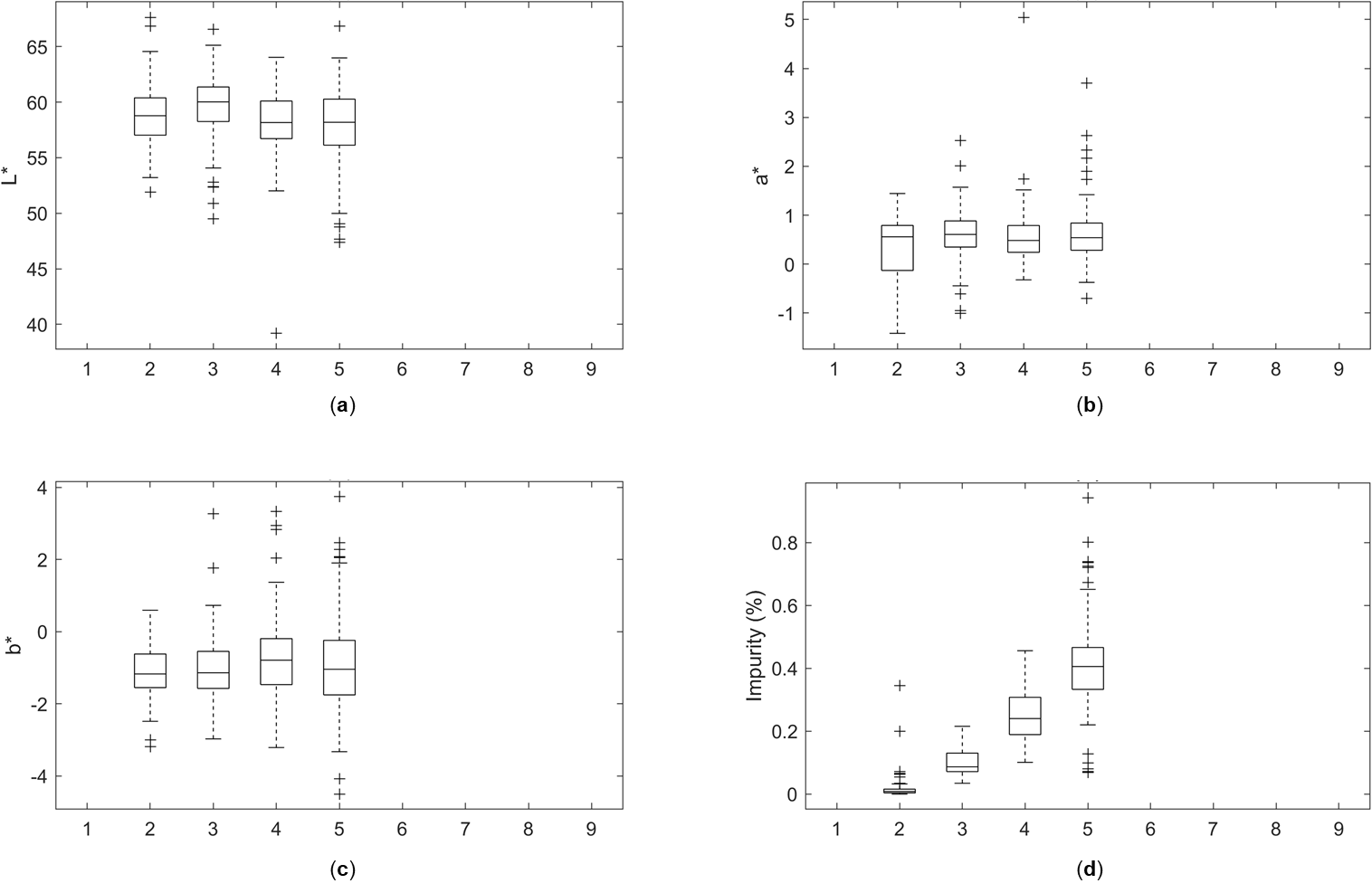 Figure S1 Distribution of the cultivar Giza 87 extracted features (a) L*, (b) a*, (c) b* and (d) impurity data across the Egyptian cotton lint grades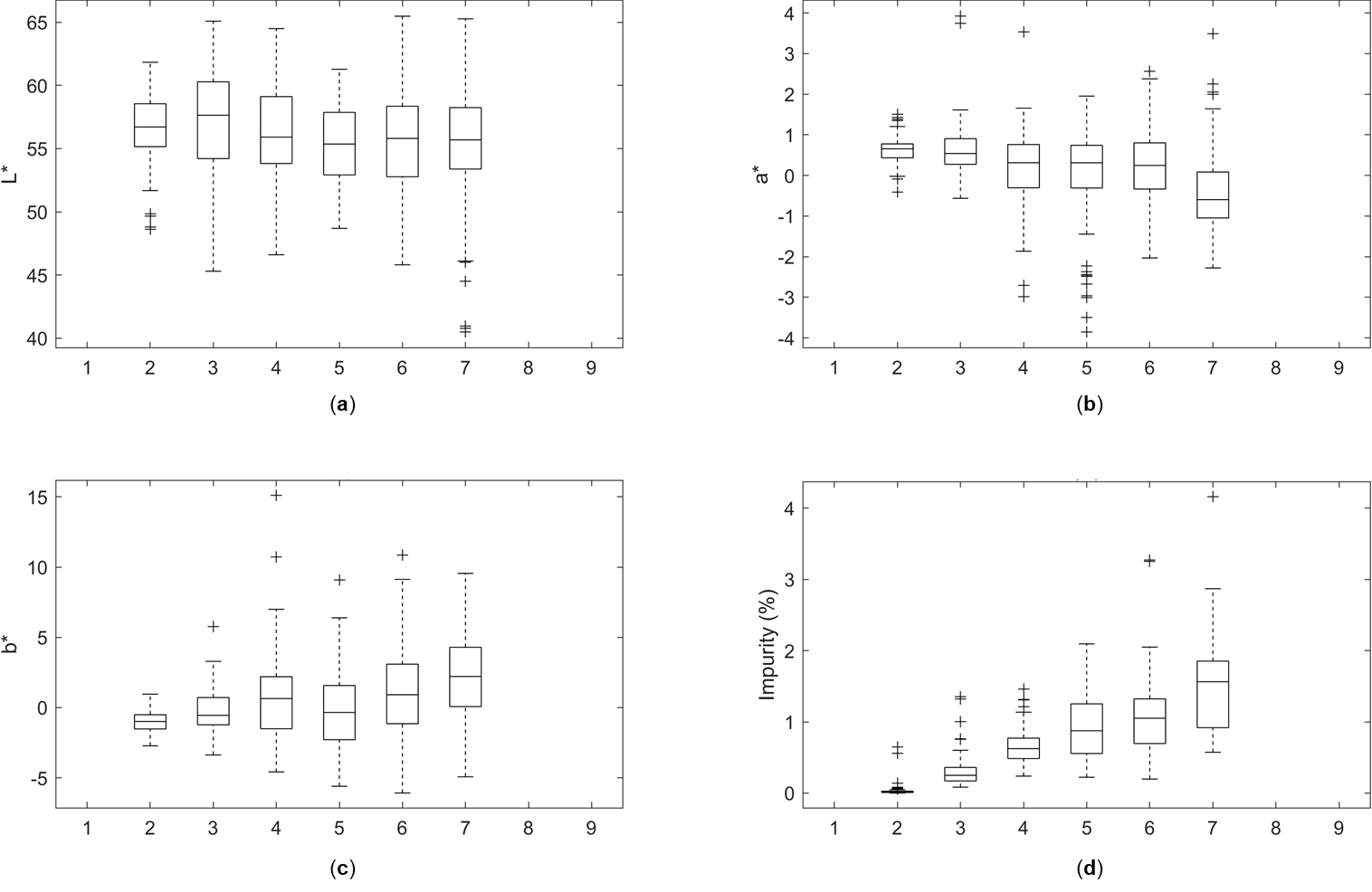 Figure S2 Distribution of the cultivar Giza 90 extracted features (a) L*, (b) a*, (c) b* and (d) impurity data across the Egyptian cotton lint grades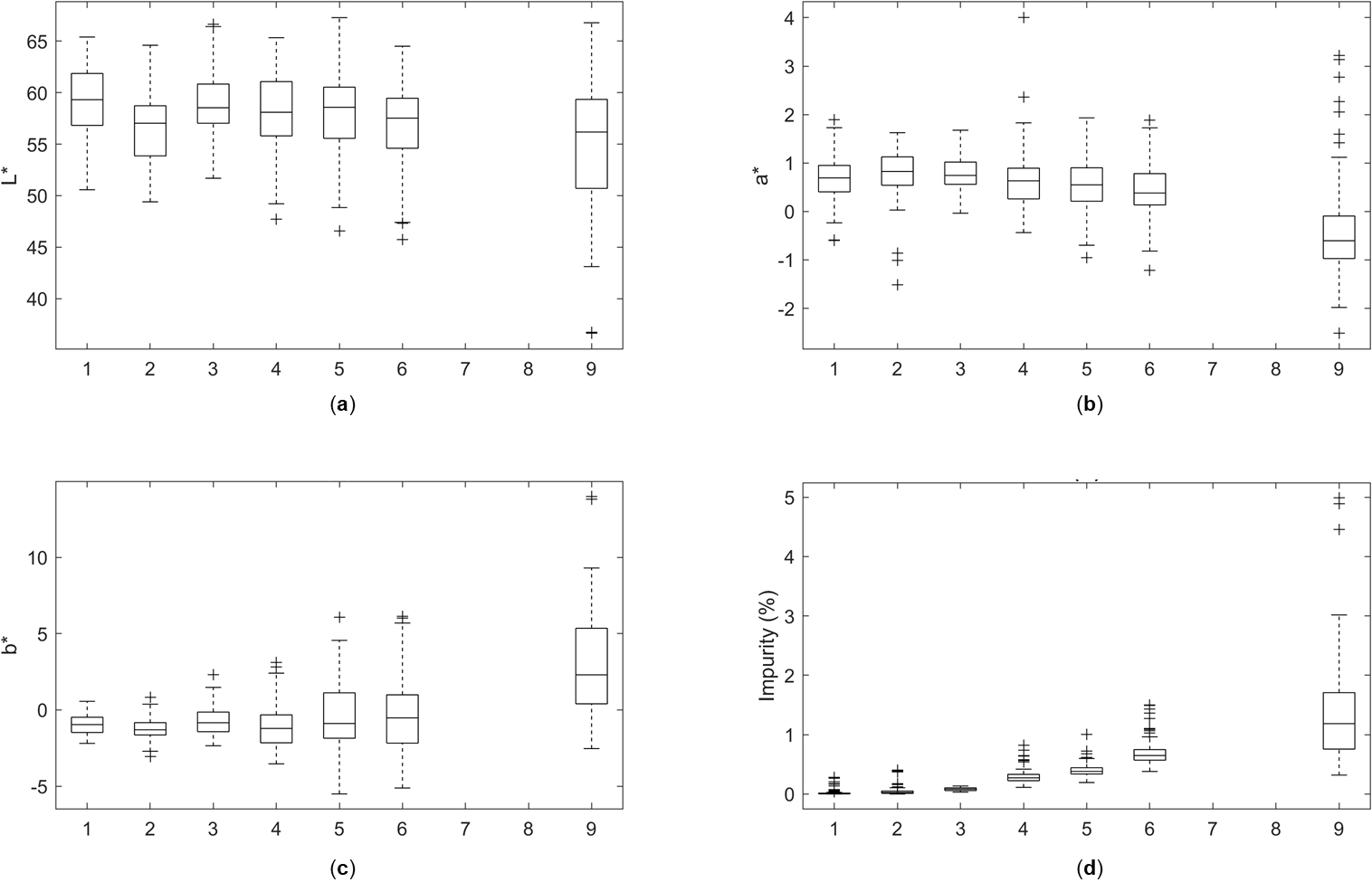 Figure S3 Distribution of the cultivar Giza 94 extracted features (a) L*, (b) a*, (c) b* and (d) impurity data across the Egyptian cotton lint grades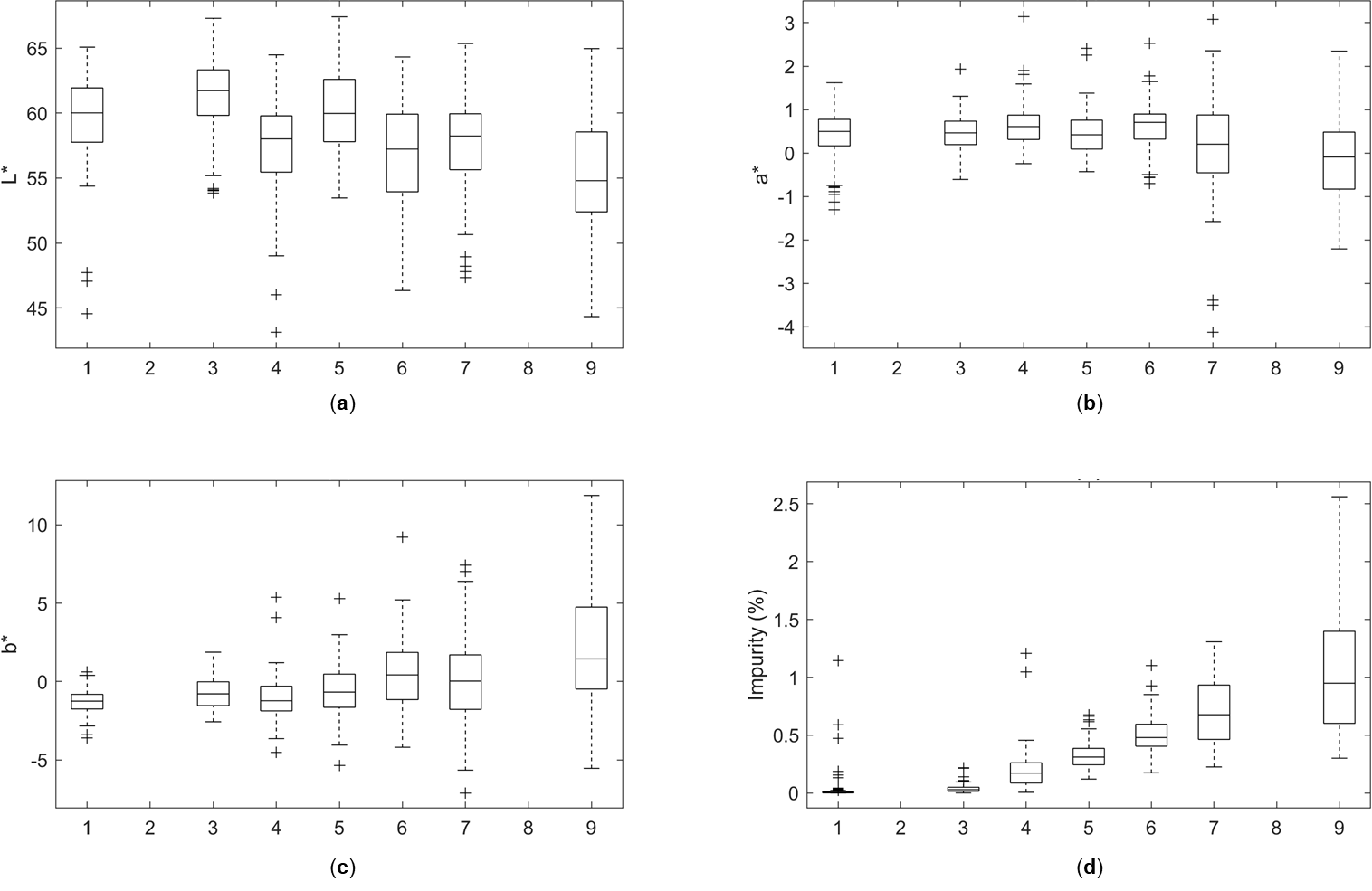 Figure S4 Distribution of the cultivar Giza 96 extracted features (a) L*, (b) a*, (c) b* and (d) impurity data across the Egyptian cotton lint grades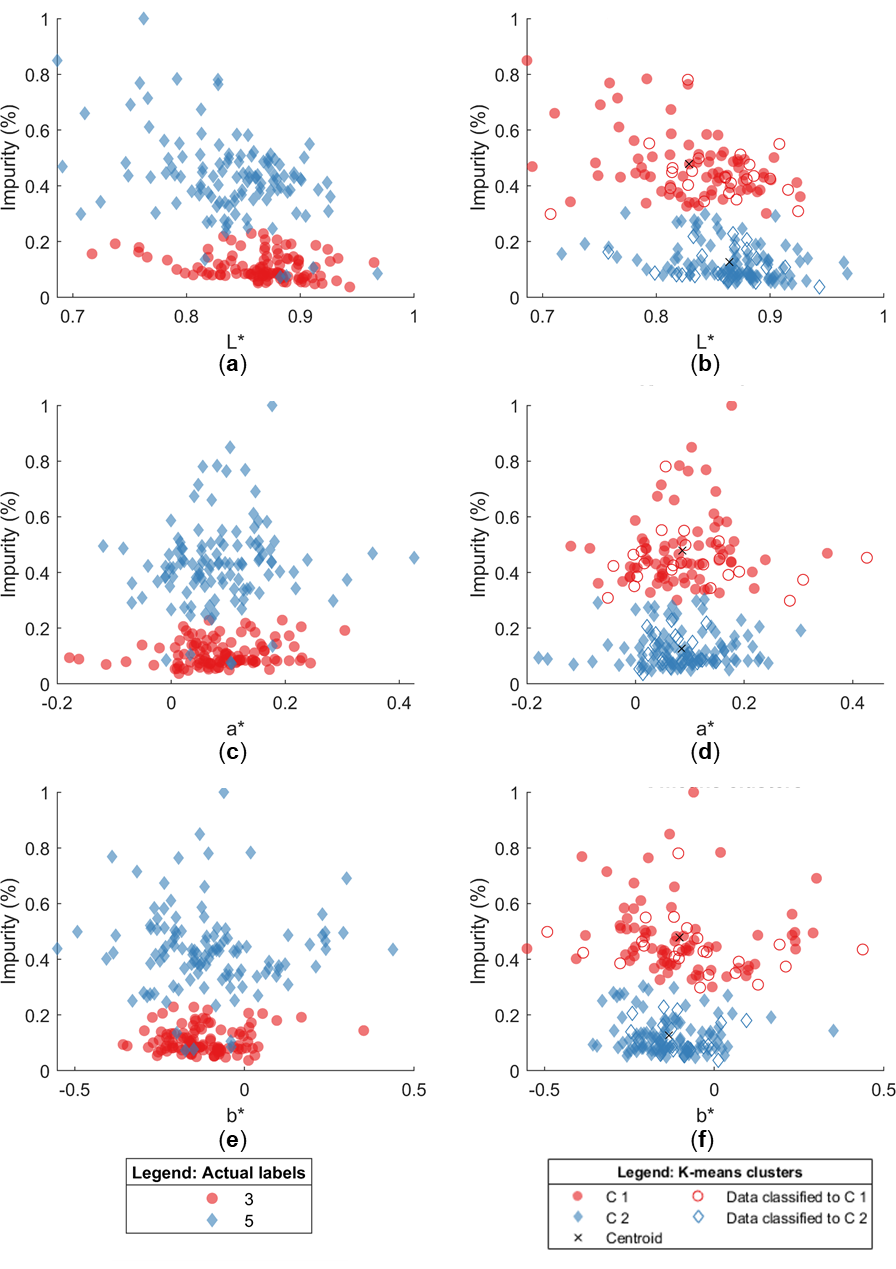 Figure S5 The feature impurity plotted against L* (a.b), a* (c,d) and b* (e,f) features and labelled using the actual cotton lint labels (a, c and e) and the K-means clusters (b, d and f) for cultivar Giza 87.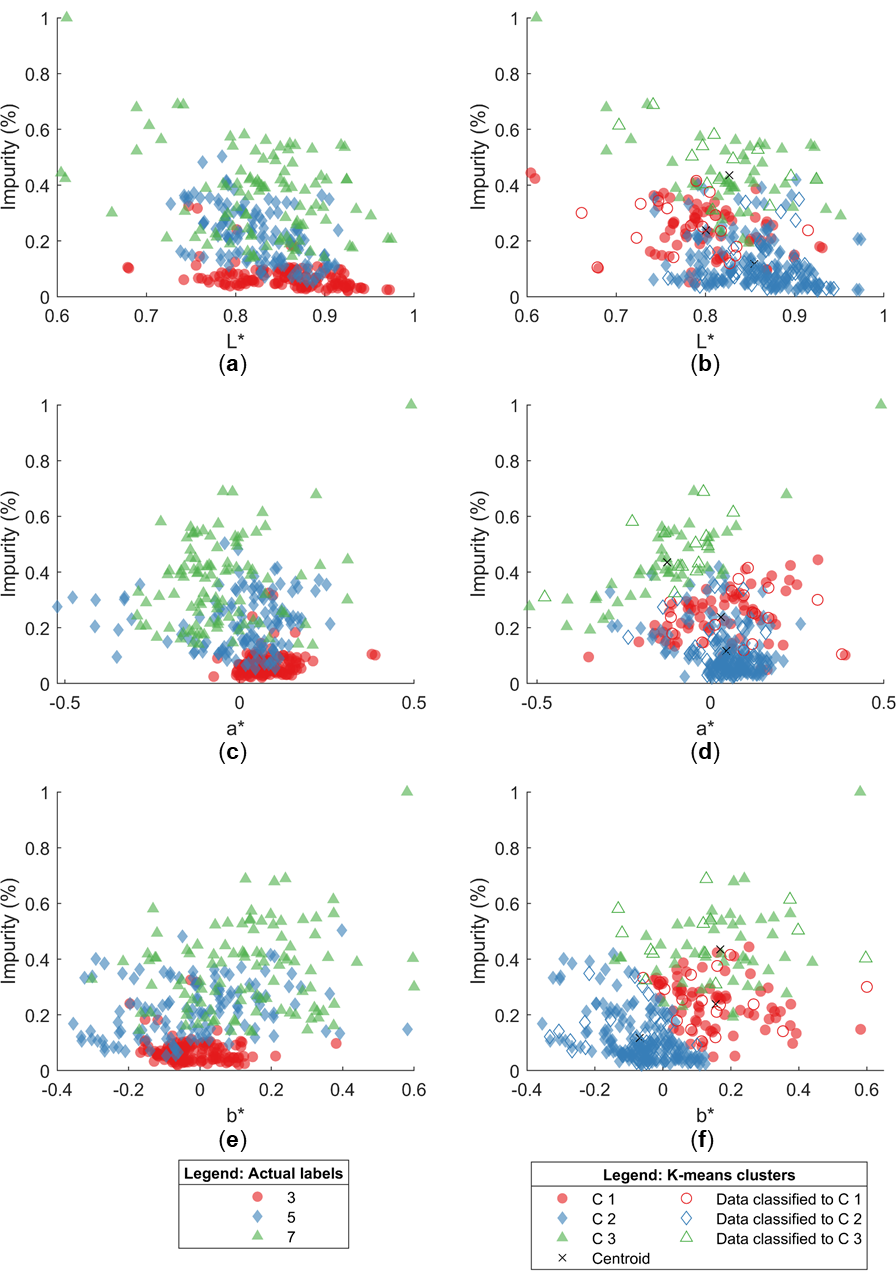 Figure S6 The feature impurity plotted against L* (a.b), a* (c,d) and b* (e,f) features and labelled using the actual cotton lint labels (a, c and e) and the K-means clusters (b, d and f) for cultivar Giza 90.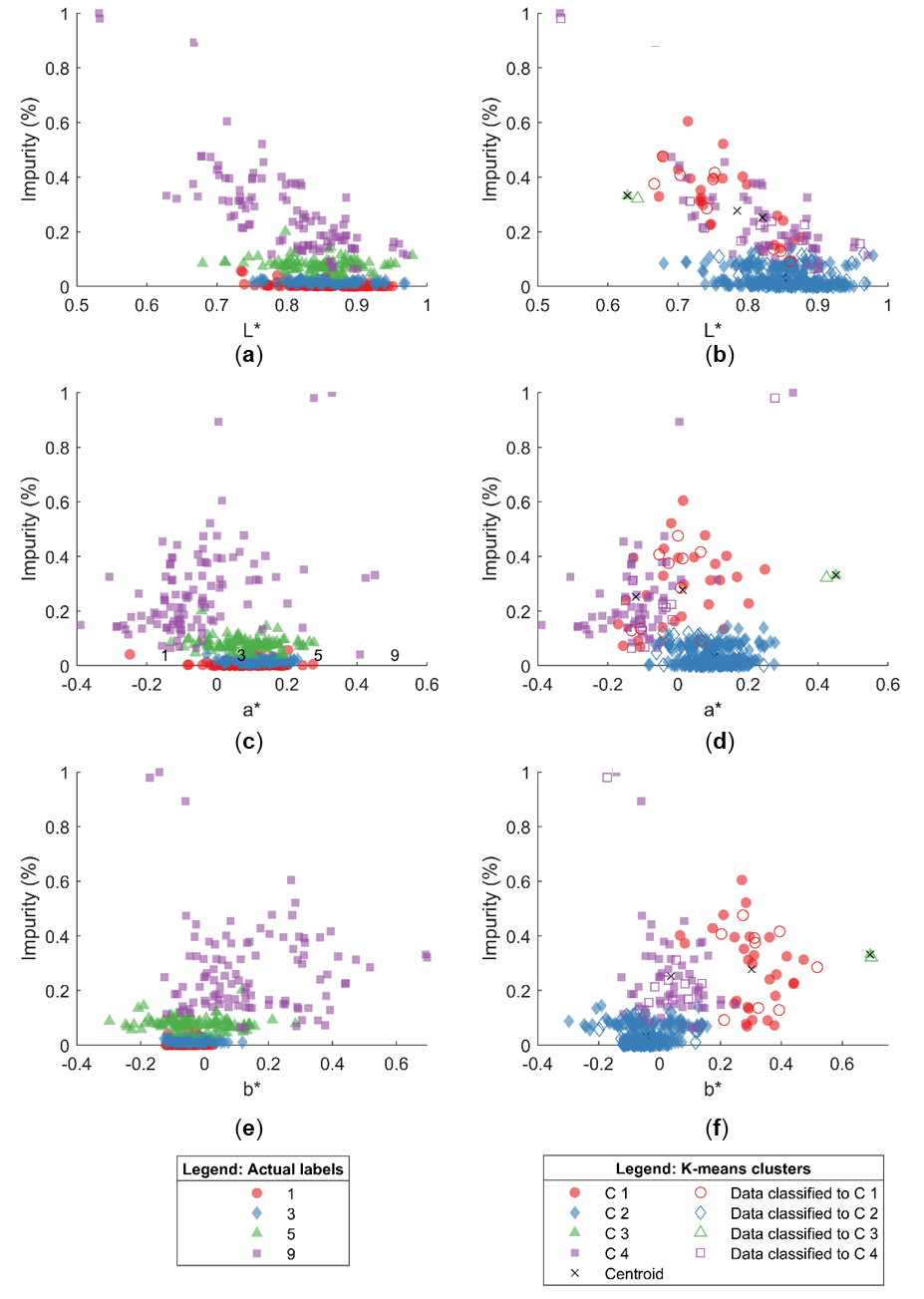 Figure S7 The feature impurity plotted against L* (a.b), a* (c,d) and b* (e,f) features and labelled using the actual cotton lint labels (a, c and e) and the K-means clusters (b, d and f) for cultivar Giza 94.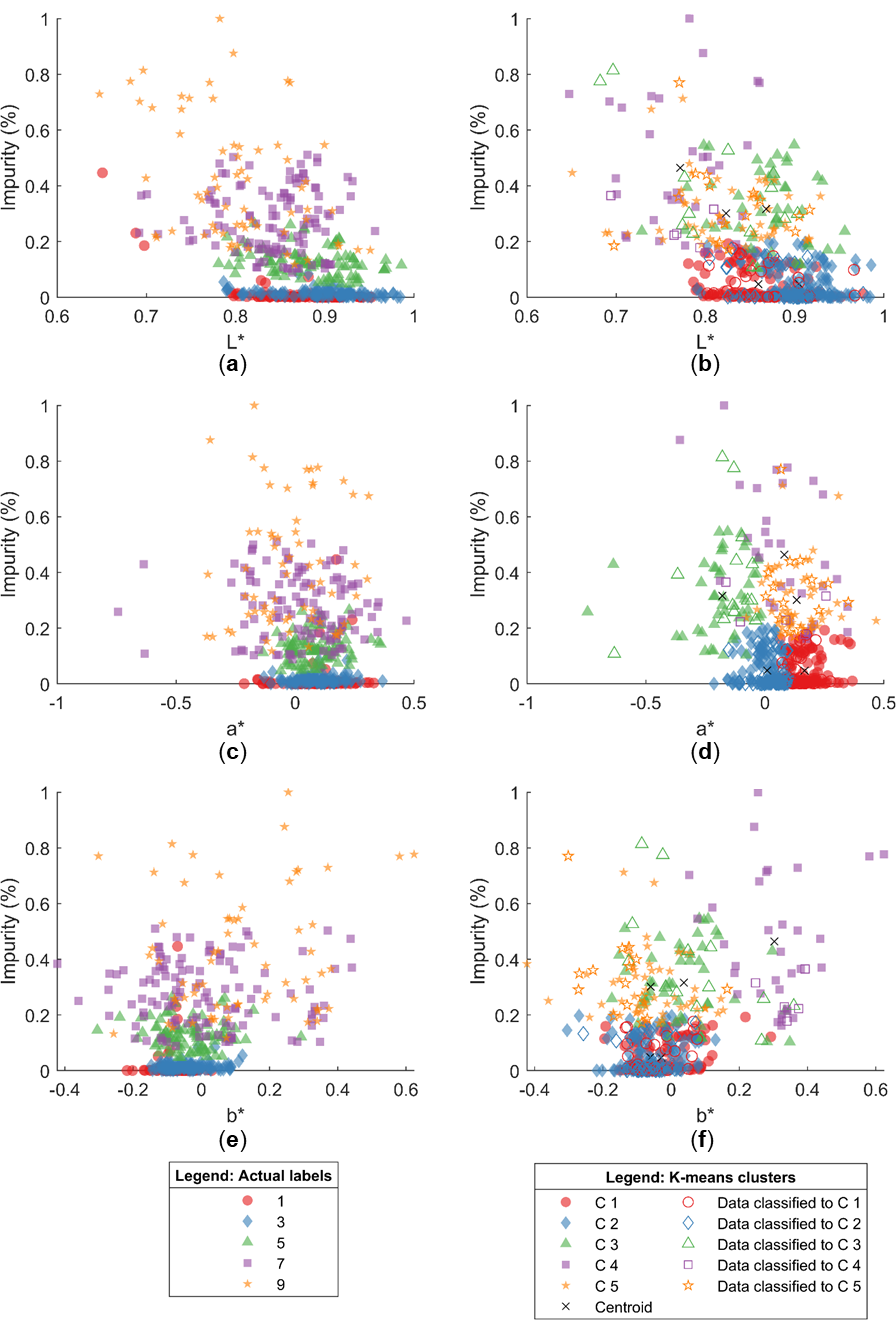 Figure S8 The feature impurity plotted against L* (a.b), a* (c,d) and b* (e,f) features and labelled using the actual cotton lint labels (a, c and e) and the K-means clusters (b, d and f) for cultivar Giza 96.